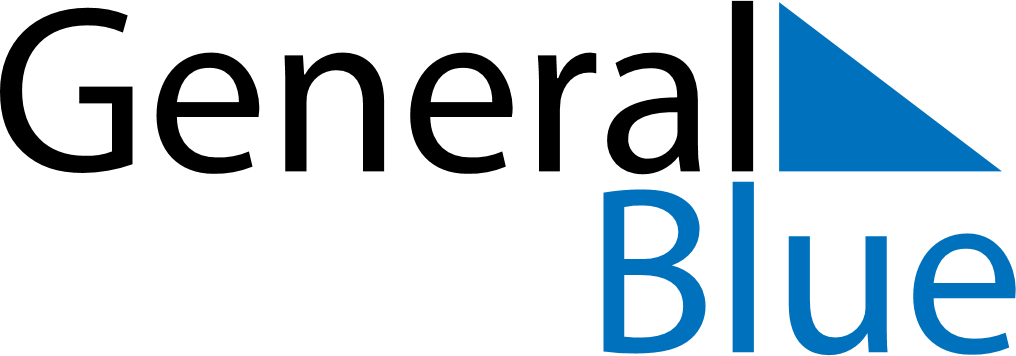 November 2028November 2028November 2028November 2028November 2028November 2028Antigua and BarbudaAntigua and BarbudaAntigua and BarbudaAntigua and BarbudaAntigua and BarbudaAntigua and BarbudaMondayTuesdayWednesdayThursdayFridaySaturdaySunday12345Independence Day6789101112131415161718192021222324252627282930NOTES